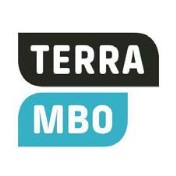 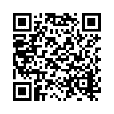 
FORMULIER UREN IN DE BPV 
schooljaar 2022 – 2023
FORMULIER UREN IN DE BPV 
schooljaar 2022 – 2023
FORMULIER UREN IN DE BPV 
schooljaar 2022 – 2023Naam studentNaam studentNaam studentGeboortedatum studentGeboortedatum studentGeboortedatum studentOpleidingOpleidingOpleidingCrebonummerCrebonummerCrebonummerNaam praktijkopleiderNaam praktijkopleiderNaam praktijkopleiderPeriode Periode Periode 1 1 1 
Totaal aantal uren uit vorige BPV-periodes
Totaal aantal uren uit vorige BPV-periodes
Totaal aantal uren uit vorige BPV-periodes
Totaal aantal uren uit vorige BPV-periodes
…..........
Datum (ma)
Datum (ma)
Datum (ma)
Datum (ma)
Aantal urenWeek 3423 augustus 202223 augustus 202223 augustus 202223 augustus 2022Week 3529 augustus 202229 augustus 202229 augustus 202229 augustus 2022Week 365 september 20225 september 20225 september 20225 september 2022Week 3712 september 202212 september 202212 september 202212 september 2022Week 3819 september 202219 september 202219 september 202219 september 2022Week 3926 september 202226 september 202226 september 202226 september 2022Week 403 oktober 20223 oktober 20223 oktober 20223 oktober 2022Week 4110 oktober 202210 oktober 202210 oktober 202210 oktober 2022Week 4217 oktober 202217 oktober 202217 oktober 202217 oktober 2022Week 4324 oktober 202224 oktober 202224 oktober 202224 oktober 2022Week 4431 oktober 202231 oktober 202231 oktober 202231 oktober 2022
Totaal aantal uren
Totaal aantal uren
Totaal aantal uren
Totaal aantal uren
Datum en handtekening praktijkopleider
Datum en handtekening praktijkopleider
Datum en handtekening slb’er
Datum en handtekening slb’er
Datum en handtekening student
Datum en handtekening student